                                                 FICHA DE FORNECEDOR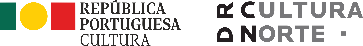 Data: __/__ /_____							O Responsável								_________________________									     (Assinatura)- Devem ser preenchidos todos os campos (aplicáveis) assinalados a cinzento;- A ficha pode ser digitalizada em formato “pdf” e enviada ao colaborador que a solicitou.   IdentificaçãoNúmero de Contribuinte:                                                                                                     NOTA: Se o nº de contribuinte se iniciar por 1 ou 2, preencher igualmente o quadro 3.Nome:  ______________________________________  Morada: ________________________________________Código Postal:                                      Local: ____________Código da Repartição das Finanças:   Local: ______________________________Telefone / Telemóvel: Número internacional de conta bancária (IBAN)IBAN BIC SWIFT  Profissional liberal / Trabalhador independente         1).  Regime IVA (indicar apenas um)                                                                    2)  IRS – retenção na fonte (indicar apenas um)           Sujeito à taxa de _________%                                                             À taxa de _______%                               Isento – art.º ____________                                                               Sem retenção                 _______________________                                                    Sobre   _______%                                      Contacto PreferencialNome : ________________________________________________________________________  Telefone : ________________________    E-mail: ____________________________@ ______________________